EMERGENCY RECORD CARD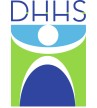 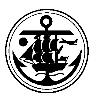 CHILD’S INFORMATIONNAMES OF PARENT(S) OR LEGAL GUARDIAN(S) CONTACT INFORMATIONPERSONS AUTHORIZED TO PICK-UP CHILD – Emergency / Routine**Signature of Parent or Legal Guardian and periodic updates required on reverse side of this form**MEDICAL INFORMATION and RELEASE FOR MEDICAL CAREChild’s Name:	Child Care Facility:F-Emergency Record Card 12-12-11Last Name:Date of Birth:First Name:First Day in Care:Siblings enrolled	Yes	NoAny Custody Arrangements?	Yes	No	NAName:Name:Relationship:Name:Name:Relationship:Place of Employment / Other:Place of Employment / Other:Place of Employment / Other:Place of Employment / Other:Place of Employment / Other:Place of Employment / Other:Phone:Phone:Phone:Phone:Phone:Phone:Physical Home Address:Physical Home Address:Physical Home Address:Physical Home Address:Physical Home Address:Physical Home Address:Cell Phone:	ok to send text msg.Home Phone:Home Phone:Cell Phone:	ok to send text msg.Home Phone:Home Phone:E-mail Address:E-mail Address:E-mail Address:E-mail Address:E-mail Address:E-mail Address:List the names and phone numbers of persons who can pick up your child. You must include at least one name and phone number of an individual who canassume responsibility for your child if you cannot be reached immediately in an emergency. Clarify whether these individuals can pick up the child in emergency situations only or at other routine times. Individuals cannot be under the age of 16.List the names and phone numbers of persons who can pick up your child. You must include at least one name and phone number of an individual who canassume responsibility for your child if you cannot be reached immediately in an emergency. Clarify whether these individuals can pick up the child in emergency situations only or at other routine times. Individuals cannot be under the age of 16.List the names and phone numbers of persons who can pick up your child. You must include at least one name and phone number of an individual who canassume responsibility for your child if you cannot be reached immediately in an emergency. Clarify whether these individuals can pick up the child in emergency situations only or at other routine times. Individuals cannot be under the age of 16.List the names and phone numbers of persons who can pick up your child. You must include at least one name and phone number of an individual who canassume responsibility for your child if you cannot be reached immediately in an emergency. Clarify whether these individuals can pick up the child in emergency situations only or at other routine times. Individuals cannot be under the age of 16.Name:Daytime Phone:Cell:Emergency	RoutineName:Daytime Phone:Cell:Emergency	RoutineName:Daytime Phone:Cell:Emergency	RoutineName:Daytime Phone:Cell:Emergency	RoutineMy child has NO ongoing health concerns, including allergies or ongoing medicationsMy child has NO ongoing health concerns, including allergies or ongoing medications- OR -- OR -My child has the following chronic health concerns:	allergies (list all): Asthma	Diabetes	Seizures or epilepsy	Other (list):My child takes the following ongoing medications:My child has the following chronic health concerns:	allergies (list all): Asthma	Diabetes	Seizures or epilepsy	Other (list):My child takes the following ongoing medications:PREFERRED MEDICAL FACILITY INFORMATIONPREFERRED MEDICAL FACILITY INFORMATIONPhysician’s Name:Physician’s Phone (recommended):Preferred Hospital:	Providence	Regional	ANMC	JBER	Other:Preferred Hospital:	Providence	Regional	ANMC	JBER	Other:I, the parent or legal guardian of  	 hereby give the above named facility permission to seek emergency medical treat understand that every effort will be made to locate me or my child’s other parent ochild care provider informed of my whereabouts. I will assume the cost of necess, am veri ment, includingr legal guardianary medical or sfying that this medical information is correct and complete. Inecessary emergency paramedic transport for my child. Ias soon as possible. I understand my obligation to keep my urgical care and any related medical transportation costs.Signature of Parent or Legal Guardian, am veri ment, includingr legal guardianary medical or sDate SignedInformation on this Emergency Record Card must be Reviewed and Updated Semi-annuallyInformation on this Emergency Record Card must be Reviewed and Updated Semi-annuallyInformation on this Emergency Record Card must be Reviewed and Updated Semi-annuallyInformation on this Emergency Record Card must be Reviewed and Updated Semi-annuallyInformation on this Emergency Record Card must be Reviewed and Updated Semi-annuallyInformation on this Emergency Record Card must be Reviewed and Updated Semi-annuallyInformation on this Emergency Record Card must be Reviewed and Updated Semi-annuallyInformation on this Emergency Record Card must be Reviewed and Updated Semi-annuallyInformation on this Emergency Record Card must be Reviewed and Updated Semi-annuallyInformation on this Emergency Record Card must be Reviewed and Updated Semi-annuallyDate & InitialDate & InitialDate & InitialDate & InitialDate & InitialDate & InitialDate & InitialDate & InitialDate & InitialDate & Initial